  Milí rodiče a přátelé školky, 
      srdečně Vás zveme na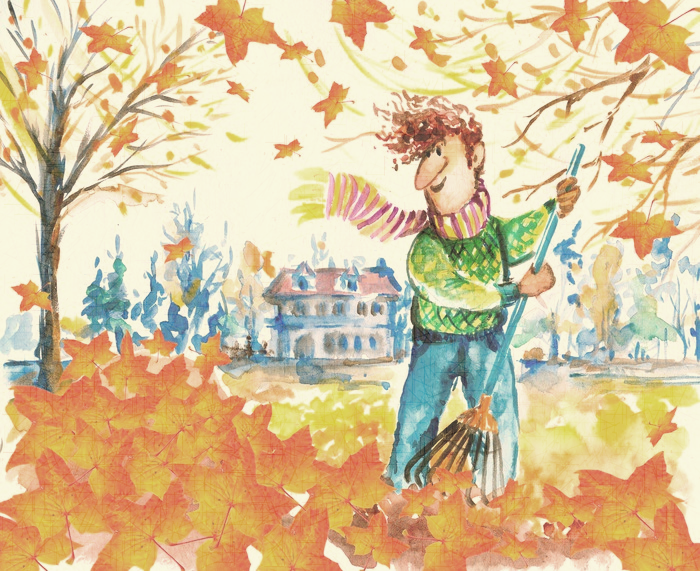 „PODZIMNÍ ÚKLID ŠKOLNÍ ZAHRADY“který se uskuteční                       ve čtvrtek 7. 11. 2019 od 9:30 hod.S sebou: hrábě, pracovní elán a dobrou náladu.Těšíme se na Vás  